Příloha č. 2FORMULÁŘ PRO OHLÁŠENÍ ZMĚN STAVBY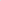 Stavební úpravy — Rekonstrukce 2 NP a 3 NPUrčeno: Neratovicečíslo SOD:Termín plnění:Celková cena díla:Zhotovitel: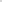 IČO:Oprávněná osoba:Telefonní spojení:Popis předmětu informace:Popis problému:Čeho se zhotovitel domáhá:Nejzazší termín pro uzavření dohody o změně v realizaci díla:Datum, podpis oprávněné osobyDatum, potvrzení převzetí podatelny objednatele: